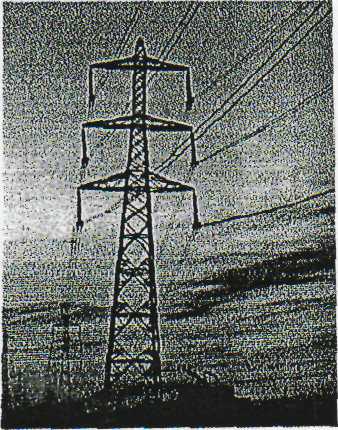 ООО «Завьялово Энерго»Адрес: 427000, УР, с.Завьялово, ул. Садовая, д. 69тел./факс:   + 7  3412   62 – 09 – 82 ИНН   184 100 43 33ОГРН   109 184 100 39 79КПП   184 101 001ЗАЯВКАюридического лица (индивидуального предпринимателя),
физического лица на временное присоединение
энергопринимающих устройств №__________                                                                                                              от «____» _______________ 20___г.1.  	.(полное наименование заявителя – юридического лица;
фамилия, имя, отчество заявителя – индивидуального предпринимателя)2. Номер записи в Едином государственном реестре юридических лиц (номер записи в Едином государственном реестре индивидуальных предпринимателей) и дата ее внесения в реестр 1  	.выдан (кем, когда)  	.3. Место нахождения заявителя, в том числе фактический адрес  	.(индекс, адрес)4. В связи с  (временное технологическое присоединение передвижного объекта и другое – указать нужное)просит осуществить технологическое присоединение:	,(наименование энергопринимающих устройств для присоединения)расположенных  	.(место нахождения энергопринимающих устройств)5. Максимальная мощность энергопринимающих устройств составляет 3
6. Характер нагрузки  	.7. Срок электроснабжения по временной схеме 5  	.8. Реквизиты договора на технологическое присоединение 6  	.9. Гарантирующий поставщик (энергосбытовая организация), с которым планируется заключение договора энергоснабжения (купли-продажи электрической энергии (мощности)
	.Приложения:(указать перечень прилагаемых документов)1.  2.  3.  4.  Руководитель организации (заявитель)М.П.Паспортные данные 2: серияномеркВт при напряжении 4кВ.(фамилия, имя, отчество)(фамилия, имя, отчество)(фамилия, имя, отчество)(контактный телефон)(контактный телефон)(контактный телефон)(должность)(подпись)“”20г.